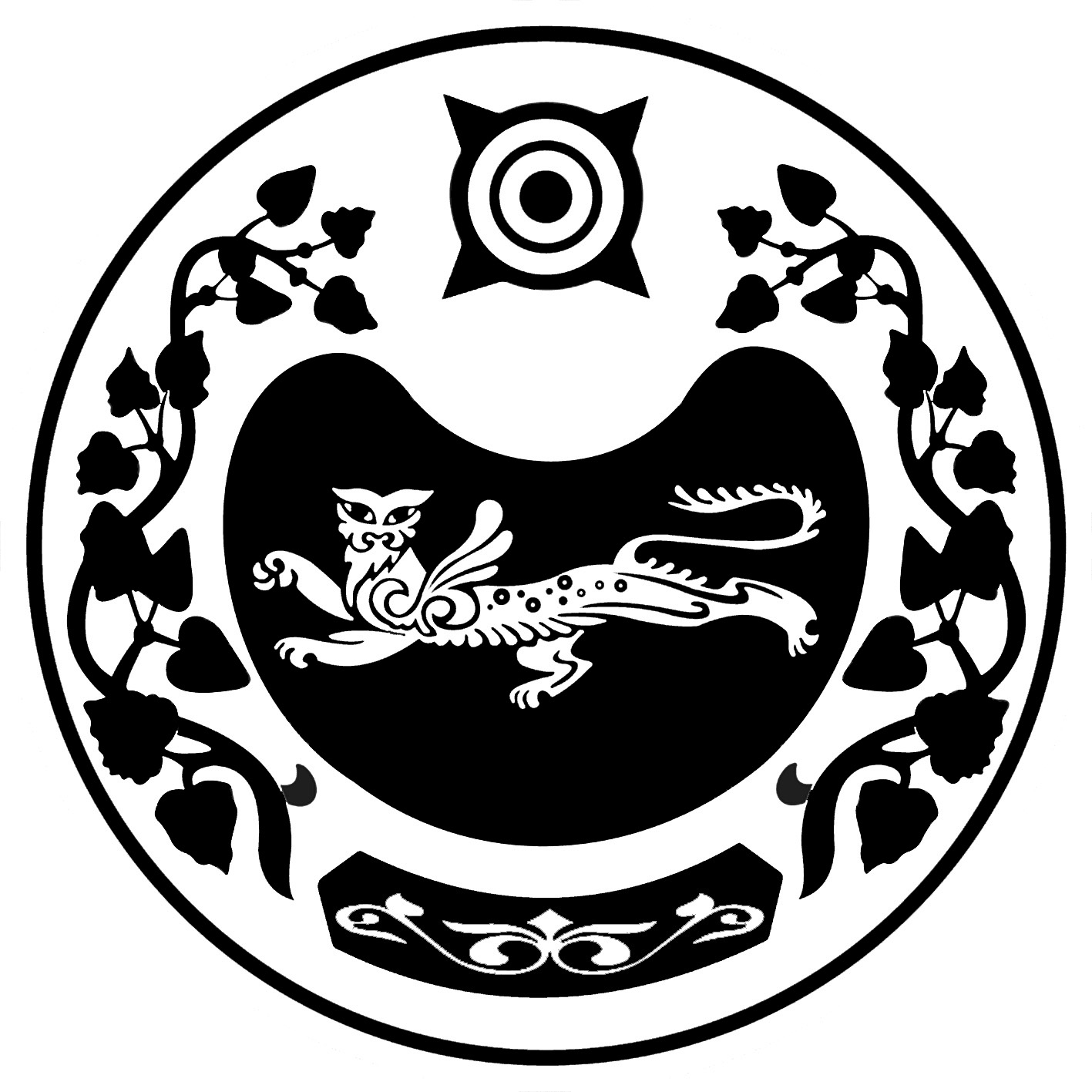 П О С Т А Н О В Л Е Н И Еот   04.06.2013 г.      № 140  -пс. КалининоО видах обязательных работ, объектах, на которых они отбываются, и объектах, в которых отбываются исправительные работы       В соответствии со  ст. 25 и  ст.39 Уголовно-исполнительного кодекса Российской Федерации, ст. 49 и ст. 50 Уголовного кодекса Российской Федерации, ст.10 Устава  муниципального образования Калининский сельсоветП О С Т А Н О В Л Я ЕТ:Утвердить по согласованию с филиалом по Усть-Абаканскому району ФКУ Уголовно-исполнительная инспекция Управления Федеральной службы исполнения наказаний по Республике Хакасия:Перечень видов обязательных работ согласно Приложению № 1 к настоящему постановлению;Перечень объектов, на которых отбываются обязательные работы, согласно Приложению № 2 к настоящему постановлению; Перечень объектов, в которых отбываются исправительные работы, согласно приложению № 3 к настоящему постановлению.Признать утратившими силу:2.1.Постановление от 21.01.2013 № 11-п «Об определении объектов для отбывания наказания»;2.2.Постановление от 18.02.2013 № 35-п «О внесении изменений в постановлении от 21.01.2013 № 11-п «Об определении объектов для отбывания наказания».       3. Настоящее постановление вступает в силу со дня его официального опубликования                   В газете «Усть-Абаканские известия».Контроль за исполнением данного постановления оставляю за собой.Глава Калининского сельсовета                                                                                             А.И.ДеминПриложение № 1к постановлению администрации Калининского сельсоветаот  04.06.2013 № 140-пСОГЛАСОВАНО                                                                              УТВЕРЖДАЮНачальник УИИ № 9 ФБУ МРУИИ № 2                          ГлаваУФСИН РФ по РХ                                                              Калининского сельсовета_________________Т.И.Борисюк                                      __________________А.И.ДеминПеречень видов обязательных работУборка помещений:- влажное подметание и мытье лестничных площадок и маршей, холлов, вестибюлей, коридоров, подсобных помещений;-влажная протирка стен, дверей, плафонов, подоконников, отопительных приборов, перил;- очистка чердаков и подвалов от мусора;- сбор и перемещение мусора в установленное место.2. Благоустройство:- подметание улиц и придомовых территорий;- уборка мусора (в т.ч. листьев, сучьев) с газона в летний период;- санитарная очистка территорий и контейнерных площадок от мусора и твердых бытовых отходов;- сдвижка снега;- рытье и прочистка канавок и лотков для стока воды;- земляные работы;- озеленение территории, обрезка сучьев;- разборка подлежащих сносу зданий строений, сооружений; - ремонт дорог, проездов, тротуаров и других объектов внешнего благоустройства;- подсобные работы.3. Погрузочно – разгрузочные работы:4. Уборка мест захоронений и уход за могилами.5. Малярные, столярные и плотничные работы.Приложение № 2к постановлению администрации Калининского сельсоветаот  04.06.2013 №  140-пСОГЛАСОВАНО                                                                              УТВЕРЖДАЮНачальник УИИ № 9 ФБУ МРУИИ № 2                          ГлаваУФСИН РФ по РХ                                                              Калининского сельсовета_________________Т.И.Борисюк                                      __________________А.И.ДеминПеречень объектов, на которых отбываются обязательные работыАдминистрация Калининского сельсовета.МКУК «КДЦ «Центр».Муниципальные общеобразовательные учреждения.Приложение № 3к постановлению администрации Калининского сельсоветаот 04.06.2013 № 140-пСОГЛАСОВАНО                                                                              УТВЕРЖДАЮНачальник УИИ № 9 ФБУ МРУИИ № 2                          ГлаваУФСИН РФ по РХ                                                              Калининского сельсовета_________________Т.И.Борисюк                                      __________________А.И.ДеминПеречень объектов, на которых отбываются исправительные работы:Усть-Абаканское РПО, с. Калинино.ЗАО «Шебаевское», с. Калинино.ООО «Стандарт», с. Калинино.ООО «Быттехника», с. Калинино.ООО «Авантаж», с. Калинино.ЗАО «Хакаснефтепродукт ВНК», с. Калинино.АУРХ «Абаканлессервис», д. Чапаево.Здания, строения, сооружения (в т.ч. пилорамы, базы, склады), используемые индивидуальным предпринимателем  Деминым Геннадием Евгеньевичем, д. Чапаево. Здания, строения, сооружения (в т.ч. пилорамы, базы, склады), используемые индивидуальным предпринимателем Первых Валентином Николаевичем, д. Чапаево.Здания, строения, сооружения (в т.ч. пилорамы, базы, склады), используемые индивидуальным предпринимателем Авдеенок Еленой Владимировной, д. Чапаево.Здания, строения, сооружения (в т.ч. пилорамы, базы, склады), используемые индивидуальным предпринимателем Магарычевой Аллой Анатольевной, с. Калинино.Здания, строения, сооружения (в т.ч. пилорамы, базы, склады), используемые индивидуальным предпринимателем Ковалевым Сергеем Анатольевичем, с. Калинино.Здания, строения, сооружения (в т.ч. пилорамы, базы, склады), используемые индивидуальным предпринимателем  Никишиным Владимиром Андреевичем, с. Калинино.Здания, строения, сооружения (в т.ч. пилорамы, базы, склады), используемые индивидуальным предпринимателем Маракулиным Геннадием Геннадьевичем, с. Калинино.РОССИЯ ФЕДЕРАЦИЯЗЫХАКАС РЕСПУБЛИКААFБАН ПИЛТIРI  АЙМААТАЗОБА ПИЛТIРI ААЛ  ЧÖБIНIҢУСТАF ПАСТААРОССИЙСКАЯ ФЕДЕРАЦИЯРЕСПУБЛИКА ХАКАСИЯУСТЬ-АБАКАНСКИЙ РАЙОН	      АДМИНИСТРАЦИЯКАЛИНИНСКОГО СЕЛЬСОВЕТА